ADAM-3900 fi	fl$ !	#$%&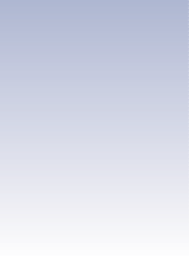 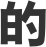 ADAM-3937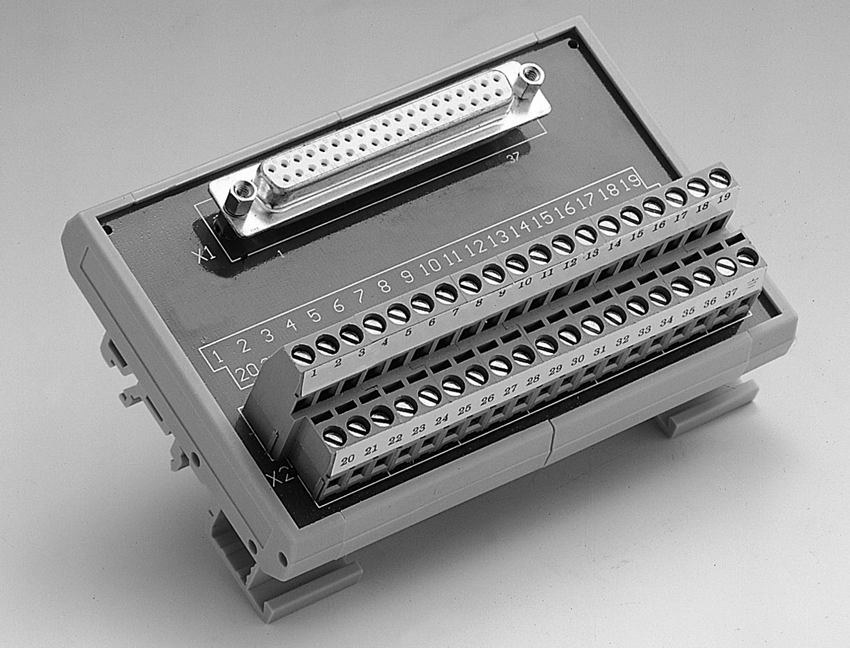 fl$ ! DB37 $@ !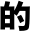 #ADIN ¤fl !  #$%&'()*+,-.$ƒ ! DB37 !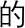    !"#$fi÷ ! (W x L x H):77.5 x 146.3 x 51 mm (3.1" x 5.8" x 2.0")¾$ !PCI-1730, PCI-1733, PCI-1734, PCI-1750, PCI-1761ADAM-3951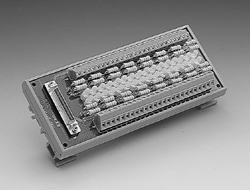 DIN fl$ ! #$%&'()ø LED   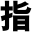 ADAM-3968DIN fl$ ! 68 fl SCSI-II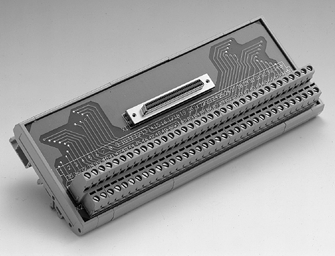 $@ !#ADIN ¤fl !  #$%&'()*+,-.$ƒ ! 68 SCSI-II    # !"#$fi÷ ! (W x L x H):77.5 x 191.2 x 51 mm (3.1" x 8.4" x 2.0")¾$ !PCI-1710/1710L, PCI-1710HG/1710HGL, PCI-1711/1711L, PCI-1712/1712L, PCI-1716/1716L, PCI-1721, PCI-1751, PCI-1753/1753E, PCI-1723, PCI-1780ADAM-3968M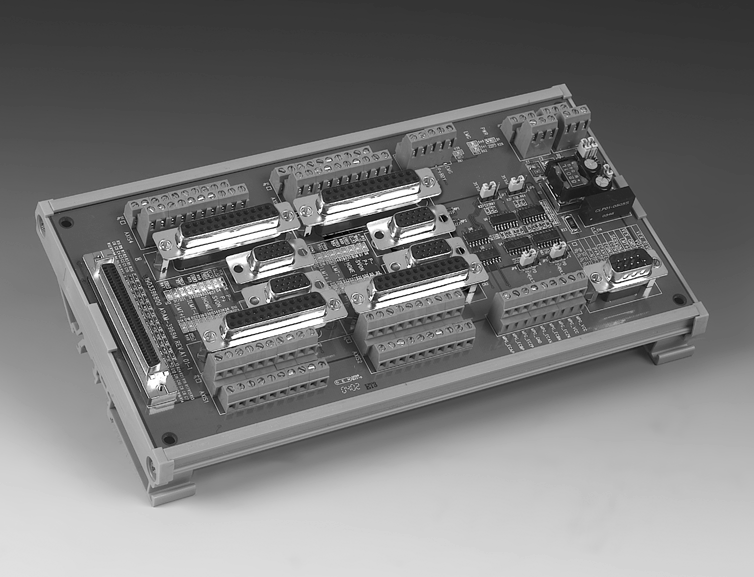 ø LED    PCI-1241/ 1242 $@ !fiflIPPCTPCFPATM &AWSDA&CcPCIADAM-3000 fi !#ADIN ¤fl !  #$%&'()*+,-.$ƒ ! 50  SCSI-II    # PCI-1752/1754/1756 fl !  #$%&'()LED   !"#  $%&'%()*  ,- I/O ‰ !"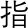 fi÷ ! (W x L x H):77.5 x 179.5 x 41.5 mm (3.1" x 7.1" x 1.6")¾$ !PCI-1752, PCI-1754, PCI-1756#ADIN ¤fl !  #$%&'($ƒ $ 68     SCSI-II flfi ! PCI- 1241/1242 $$ƒ Limit/Home/Server-On/In-Position/Pulse-Output/EMS  LED1.1A fi !"#$%fi÷ ! (W x L x H):77.5 x 191.2 x 51 mm (3.1" x 8.4" x 2.0")¾$ !PCI-1241, PCI-12428-17